M5 – KÉRDŐÍVSZERETET Írd le valakinek a nevét, aki nagyon szeretsz! Adj hálát Érte! ____________________________Írd le valakinek a nevét, akit nem tudsz szeretni! Imádkozz azért, hogy ez az érzés megváltozhasson benned! Imádkozz érte! ___________________________ÖRÖMMi okozott neked a legutoljára örömet?________________________________________________________________________________________________________________________________________________________________________BÉKESSÉGHol érzed magad leginkább békésnek ezen a világon? Miért? (Látogasd sokszor azt a helyet!)____________________________________________________________________________________TÜRELEM Isten a türelem Istene is, hiszen mennyit vár ránk, míg megtaláljuk Őt! Hozzá türelemért is imádkozhatsz. Mihez/kihez lenne több türelemhez szükséged? Írj legalább 2 dolgot!________________________________________________________________________________________________________________________________________________________________SZÍVESSÉGGondold át!Mit jelent számodra ez a szó? Neked tettek már szívességet? Milyen érzés volt? Te kinek tettél utoljára szívességet? Milyen érzés volt önzetlenül segíteni? JÓSÁGHúzz a dobozból egy számot! Próbálj meg a héten ennyi jócselekedetet végrehajtani! Amíg a következő állomáson dolgoznak, gondold át, kikkel és hogyan fogsz jót tenni!  HŰSÉGA virágoknak törődésre van szüksége, viszont az élő virágról sem úgy gondoskodunk, hogy egyszerre öntjük rá az összes vizet! Tudjátok, a szeretet nem csak egyszer-kétszer létezik, nem csak akkor, amikor eszünkbe jut!  Nem egyszerre szeretünk valakit három évre előre, hanem napról napra, minden nap adunk magunkból. Ezt jelenti hűségesnek lenni: kitartok minden nap amellett, akit választottam, akit szeretek. Ültess el egy kis virágmagot és gyakorold rajta a hűséget azzal, hogy gondoskodsz róla és nem hanyagolod el! Ez emlékeztessen, mennyire fontos a hűség embertársaink felé is! SZELÍDSÉGHúzz egy Igés kártyát, díszítsd és vidd magaddal! Díszítés közben gondolj olyan helyzetekre, amikor dühösen reagáltál. Hogyan lehetett volna azt a helyzetet szelíden megoldani? ÖNMEGTARTÓZTATÁS (Mértékletesség)Írd le, mi az, ami(k)ben mértéket kellene tartanod, mi(k)ből lenne kevesebb is elég? Étel, ital, beszéd, számítógép, telefon? Vagy esetleg valami más? ________________________________________________________________________________________________________________________________________________________________________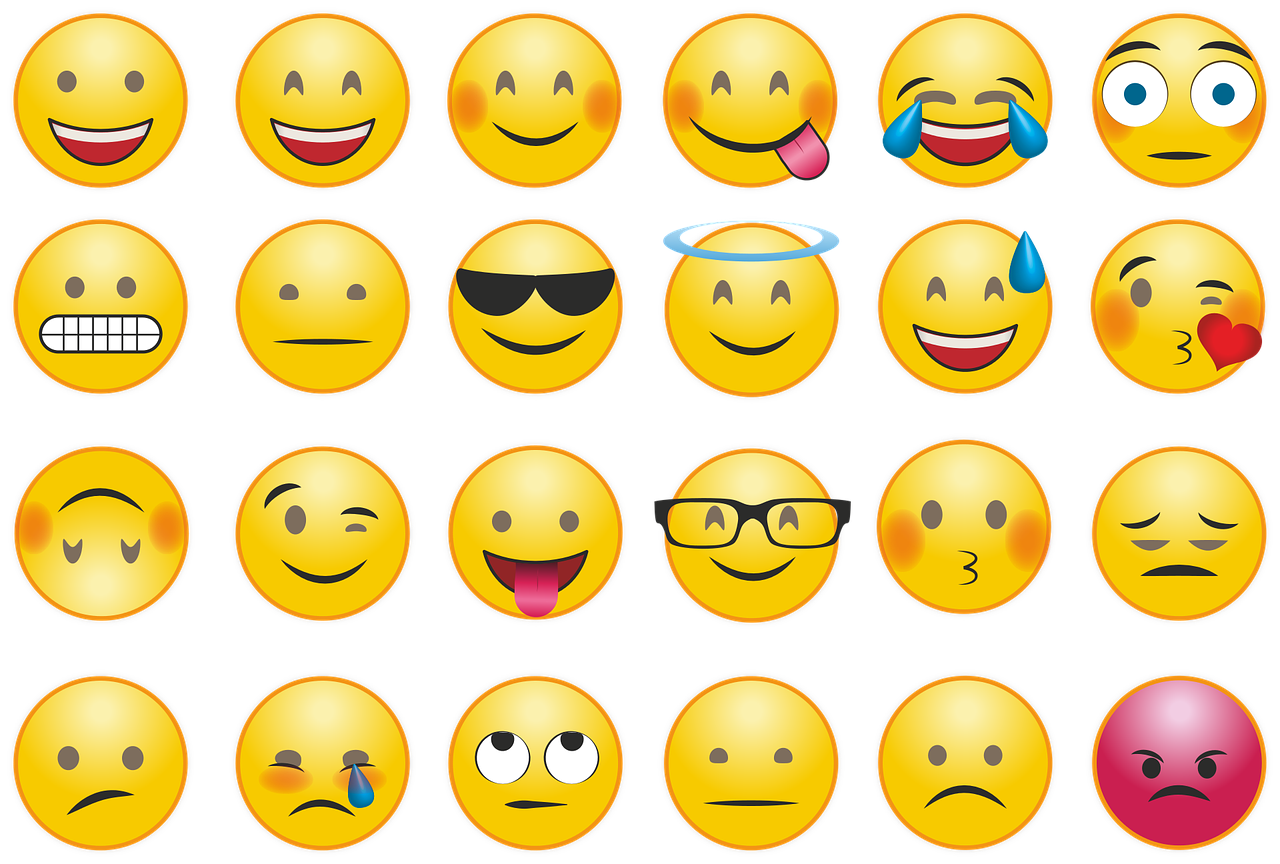 